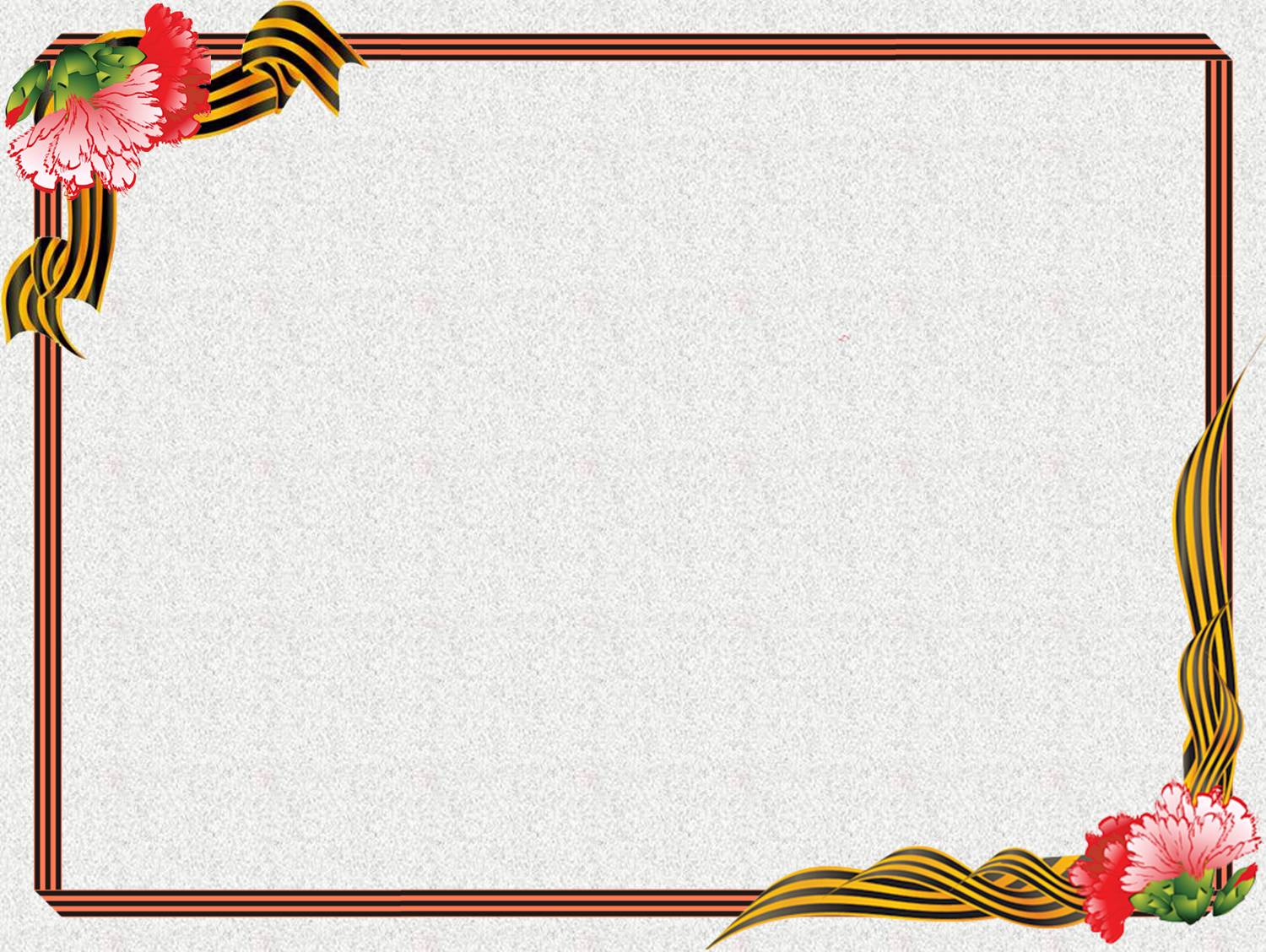 ЧИГАРЕВ ГЕОРГИЙ ЯКОВЛЕВИЧЧигарев Георгий Яковлевич родился в 1921 году в хуторе Круга-Ея Егорлыкского района Ростовской области.  В семье крестьянина-бедняка.Чигарев Георгии Яковлевиче,  работал в Первомайской средней школе №7 с 1949 года по 1981 год сначала учителем, потом заместителем директора по учебно-воспитательной работе, затем директором школы.Георгий Яковлевич награжден:Орденом   Красной ЗвездыОрденом Славы 1 степенимногими медалямиСпециальным дипломом и медалью республики Югославия                                      Тридцать два года отдано школе – полжизни, причем, он не просто проработал в школе, а всего себя отдавал ей. Это был прекрасный человек, необыкновенный труженик, учитель от Бога.     Чигарев Г.Я. родился в 1921 г. в хуторе Куго-Ея  Егорлыкского  района  Ростовской  области в семье крестьянина-бедняка. Хутор этот расположен всего в нескольких километрах от истока реки Куго-Ея и тянется по ее берегу на 7 километров.    В этих местах, под станицей Егорлыкской, конная армия Буденного разбила полки белогвардейского генерала Деникина. В этих местах прославился руководитель красных партизан Жлоба.   В этом хуторе жили крестьяне, не имеющие своей земли. ЕЕ они арендовали у местных станичных богатеев. Хаты мужиков были саманные и состояли из одной-двух комнат. В таких помещениях обычно жило 7-12 человек.    10 апреля 1921 года в семье крестьянина Чигарева Якова Ефимовича родился десятый по счету ребенок, которого назвали Георгием. И так тяжело было главе семейства, а тут еще один ребенок.    Апрель выдался сухим и ветреным.  Посевы выгорели, и было ясно, что урожая ждать нечего. А это значит – голод. Пришлось семье Чигаревых забить хату, погрузить самое необходимое на повозку, запрячь в нее корову и отправиться в дальнюю дорогу – на Кубань. Долгий и трудный был этот путь. Все семейство шло позади телеги, и у каждого, кто мог нести,   на руках был маленький ребенок.    Остановились в станице Нововечковской. Все взрослые дети пошли в наймы к местным богачам. Старшие работали в поле, а младшие пасли кулацких свиней и телят. И только в 1923 году возвратились домой. Трудно было, ох, как трудно, но все остались живы.Жизнь постепенно налаживалась, дети подрастали. В это время начали
организовываться кооперативы - ТОЗы /товарищества по совместной обработке земли/.
Люди почувствовали облегчение. Купили первый трактор - «Путиловец», и встречать его выехали на подводах за 10 км.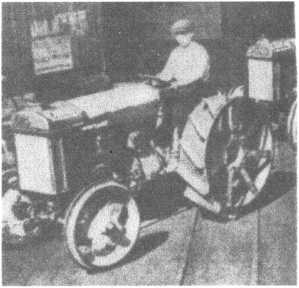 Распрягли подводы, прицепили их к трактору.  Взрослые сели на подводы, а мальчишки - на лошадей, и так колонна двинулась к хутору. Утром все село собралось смотреть, как трактор пашет землю. Старухи плевали и говорили, что в нем сидит нечистая сила, но многим стало понятно, что трактор - незаменимый помощник в поле.                                   В 1929 году в хуторе организовали колхоз, и семья Чигаревых одна из первых вступила в колхоз. В хуторе в кулацком доме открыли начальную школу, и отец отвел Георгия учиться. Школа была в 3 км от дома. Осенью еще полбеды, а весной и зимой очень трудно было мальчику.         Лесных полос не было, и ветер сносил снег в хутор. Дули сильные ветры, снегом засыпало
хаты по самые крыши. Были случаи, когда людям приходилось утром выходить на улицу
через крышу хаты.В такое время в школу шли группами в сопровождении взрослого, которые прокладывали тропу для детей. Одежда была хуже некуда, а на ногах что-то наподобие лаптей. Весна в этих краях была, как обычно, дружная, и воды в балках скапливалось много. Перейти балку человеку было невозможно. И тогда подключались взрослые. Когда дети подходили к балке, подъезжал взрослый на лошади, брал двух малышей, как котят. За ворот и таким образом перевозил через балку. Не было случая, чтобы у детей ноги были сухие. Приходилось и в школе сушить носки и портянки, и дома. Дети болели часто и подолгу.Кончился первый год учебы в школе, и за хорошую учебу мальчика наградили калошами, правда, размером взрослого. Но какая же это была радость! За второй год учебы - отрез на рубашку, за третий - хлопчатобумажные штаны, за четвертый - пионерский костюм, галстук и испанку. А пятый год особенно запомнился, потому что Георгия наградили костюмом! Это был хлопчатобумажный, сильно пахнущий костюм, но зато по размеру. Это было настоящее счастье!Пять классов позади. Осень. Шестой класс. В ноябре заболел и скончался отец. Братья и сестры к тому времени уже жили отдельно. Остался мальчик с матерью, которая сильно болела. Много приходилось работать, но 5-й и 6-й классы закончил успешно. Кстати, в хозяйстве Георгий стал работать с 8 лет. Целое лето в поле: то на лошадях, то на косилке, то на молотьбе хлеба. Георгий Яковлевич вспоминает: «Бывало, будит мать, слышишь, а вставать не хочется. Скажешь: «Сейчас встану», а сам продолжаешь спать. В таких случаях мать говорила:» Вставай, а то твоего коня заберут». Вскочишь, схватишь сумку с едой и бегом на конный двор. Самое трудное время - полдень, когда свирепствуют оводы. Лошади беспокоятся, ими трудно управлять, да и людей оводы одолевают. Но работать надо». Было время, когда пионеры охраняли урожай ,- это когда свирепствовали кулаки. Один пионер из хутора побывал даже на всесоюзном пионерском слете.                      Окончил Георгий 7 классов, и перед ним встал вопрос, куда идти и что делать. Мать хотела, чтобы     сын учился. На выбор профессии очень повлиял первый учитель, и мальчик поехал поступать в Азовское педучилище. Жил на стипендию - 100 рублей. Жить можно, на еду хватало, да вот беда - одна рубашка, одни брюки, на ногах парусиновые туфли. Носков нет, пальтишко потрепанное, да и вырос из него. И все же, как ни трудно было, учился.              А в 1939 году началась финская война. Зимой 1940 года Георгий экстернатом сдал
экзамены, получил документ об окончании и был горкомом комсомола направлен в
Орджоникидзенское военное училище, которое окончил 10 июля 1941 года с отличием и
получил право на поступление в военную академию.  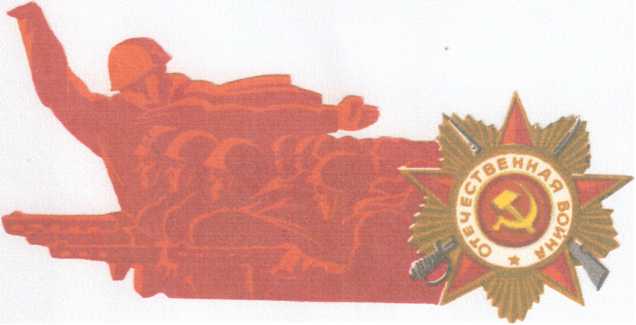    Все прервала война. Вместо академии - 291 горный стрелковый полк, который стоял в Тбилиси. Был назначен адъютантом командира полка. В августе пешим порядком полк ушел на иранскую границу, а 24 августа в 4 часа утра начали военные действия в Иране. Бои были скоротечные и без потерь. До декабря 1941 года служил на ирано-турецкой границе. В Иране увидел ужасающую нищету бедняков и сказочную жизнь богачей.     В декабре 1941 года полк был переброшен на Кавказ, и 29 декабря, накануне Нового года, полк погрузили на корабль, а уже 30 декабря он участвовал в боях за Феодосию. Так началась служба Георгия в Крыму.13 января 1942 года во время ночного боя получил тяжелое ранение, самолетом был вывезен в горд Крымск, а оттуда - в станицу Каневскую. В госпитале был до апреля 1942 года, потом краткосрочный отпуск и служба в 31 мотобригаде под Кропоткином. Бригаду сформировали быстро и направили на север - под Воронеж, а потом на передовую в район села Горшечное. Заняли оборону, укрепили позиции. Начались жестокие бои, особенно надоедала немецкая авиация - по 50 самолетов в день бомбили позиции. Спасали от больших потерь только окопы. Особенно сильные бои шли 1 - 3 июля. Немецкие танки по 30 -40 штук несколько раз бросались в атаку, но всякий раз, неся большие атаки, откатывались назад. При отражении атак вся тяжесть ложилась на артиллеристов.                                           Особенно Георгию Яковлевичу запомнился один эпизод: совсем рядом с командным пунктом стояло противотанковое орудие, а взводом командовал младший лейтенант лет 20. Когда враг вывел из строя весь расчет, младший лейтенант сам стал к орудию и 6-ю снарядами подбил 5 вражеских танков. Это был настоящий герой.             А 3 июля после усиленной бомбардировки немцы пошли на штурм села, бросив в бой 40 танков и моторизованную пехоту. Георгий Яковлевич вспоминает: «3 июля я принял командование батальоном. Представьте себе, командиру батальона 20 лет, а в батальоне до 600 человек. Помог опыт, накопленный в боях в Иране и особенно в Крыму. Прорваться через оборону фашистам не удалось, и они обошли батальон и всю бригаду севернее и южнее, то есть батальон и вся бригада оказались в окружении. Несмотря на мужество и героизм солдат и офицеров, врагу удалось захватить наши позиции. К вечере бои переместились в южную часть села Горшечное. Батальон занял новые позиции, но окопы удалось вырыть только с колена.      В это время немецкие танки опять пошли в наступление, и я услышал: «Лейтенант! Слева танки!» Я повернулся и увидел, что танк действительно совсем близко и ствол его разворачивается в сторону окопа. Последовал взрыв, потом второй. Танк мы подбили, но ранение я получил очень серьезное. Потерял сознание, не знал, кто и когда меня перевязывал. Ночью пришел в себя. Гимнастерки нет, весь в бинтах, любое движение причиняло нестерпимую боль.А бой продолжался, то в одном месте, то в другом Вспыхивала перестрелка. Часто терял сознание. Утром опять пришел в себя и услышал русскую речь. Позвал, оказалось, это несколько бойцов пытались выйти из окружения. Они пообещали, что как только найдут слабое место в цепи противника, вернутся и заберут меня, но не пришли.                                   Снова пришел в себя, когда солнце уже было высоко. Лежал во ржи. На небе ни
облачка. Кое-где, все приближаясь, слышались автоматные очереди - фашисты добивали раненых. Через некоторое время я услышал вблизи    разговор и крики фашистов, созывающих солдат. Ко мне бежали 2 фрица. Я закрыл глаза в ожидании неминуемой смерти. Солдаты подбежали, один из них сказал: «Ег ist tod» /Он мертв/ и побежали дальше. Меня спасло то, что я был в крови и грязи, а немцам некогда было присматриваться - они спешили. Тут я снова потерял сознание. А когда пришел в себя, уже было темно и тихо. Я лежал на досках, моя рука тоже касалась доски. Почему-то вспомнилась история, как у нас в поселке похоронили живого человека,    думая, что он мертв. Я подумал, что и я похоронен. Медленно начал поднимать руку вверх - крышки
нет, значит, нет гроба. Да и кто стал бы делать мне гроб?»       Георгий Яковлевич улыбнулся и продолжил: « Но тогда было не до смеха. Адаптировалось зрение, и я стал различать предметы. Оказалось, я лежу в амбаре. Тут послышались шаги, открылась дверь, и на пороге показался мужчина и за ним женщина. Они принесли мне еду: кусок хлеба и кружку молока. Я спросил: «Как я оказался в амбаре?» И вот что рассказали мне мои спасители. На другой день после боя немцы заставили местных жителей закапывать убитых. Очередь дошла и до меня. Но так как на мне были новые командирские сапоги, мужчина решил снять их: «Зачем пропадать добру?». Когда же попытался это сделать, я застонал. Меня накрыли рожью, а ночью перенесли в амбар. Два сына хозяина были летчиками Советской Армии. Пролежал я в
амбаре почти неделю. Женщина делала перевязки и кормила меня.      А однажды утром резко открылась дверь, и в просвете показался человек в гражданской одежде и с белой      повязкой на рукаве и с винтовкой на изготовку. Он беспощадно ругался, а хозяин объяснял ему, что я не солдат, а просто работал на рытье окопов, что меня ранили во время боя. Я был молод, выглядел мальчишкой, носил
прическу, меня заблаговременно переодели в гражданскую одежду. Но несмотря уверения хозяина, полицай приказал меня немедленно отвезти в церковь, в которой   размещались пленные.»      С этого дня началась страшная полоса в жизни Георгия Яковлевича. Там он встретил нескольких своих     бойцов и командира батальона, у которого были прострелены   обе ноги.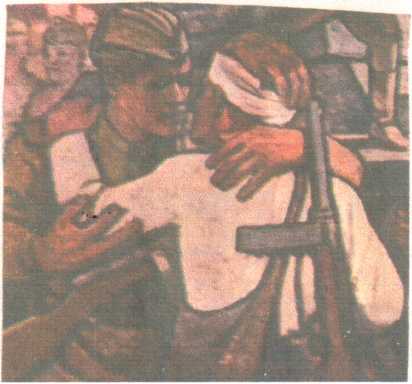 Было ясно, что без медиков не обойтись обоим. На другой день к лагерю подъехали машины, пленных погрузили и повезли под Курск, разместили в какой-то яме, покрытой еловыми лапами. Его осмотрел военврач и пообещал по возможности отправить в другой лагерь, так как пребывание в этой яме означало неминуемую смерть. Вечером всех лежачих раненых погрузили в вагон, бросили хлеба и закрыли дверь, которую открывали за время следования только два раза - давали воду и хлеб. А путь был долгий, пленных привезли в город Славуту и поместили всех в тифозный барак. Георгия Яковлевича поместили у окна, из которого была видна гора трупов. На другой день к нему подошли двое: командир и комиссар батальона. Именно этим тоже тяжело раненным политработникам Георгий Яковлевич обязан жизнью: они ухаживали за ним, морально поддерживали. Время шло. Месяца через полтора он уже ходил.
     Однажды, это было через три месяца, немцы отсчитали 100 человек и погнали из лагеря, за проволокой построили и приказали раздеться. Каждый подумал: «Это смерть». Но фашисты проверили одежду и велели одеться. Повели на вокзал, дали с подъехавшей повозки по булке хлеба и погрузили в вагоны, где можно было только стоять   или кое-как сидеть. Привезли в Польшу, заставили строить бараки. Работали мы медленно, но не только потому, что были слабые, но и потому, что саботировали.    А фашисты свирепствовали в лагере: били, издевались, морили голодом - делали все, чтобы больше    умерло людей. Так мы проработали около месяца, а потом снова вагон, долгое путешествие и Белград - столица Югославии, потом небольшой городок неподалеку, где заставили работать на военном аэродроме.    После знакомства с югославами, буквально через 6 дней после прибытия, трое пленных решили бежать.         Георгий Яковлевич, как сейчас, помнит этот день.   К концу седьмого дня пребывания в лагере, вечером, когда нас после работы вели на ночевку, мы   попросились в туалет, а колонна прошла дальше. Темнело, недалеко от туалета мы увидели траншею, прыгнули в нее и побежали. Нас заметили со сторожевой вышки аэродрома, ударили пулеметы, стреляли и конвоиры. Бежавший впереди меня упал, пули ложились выше спины, рядом, но я продолжал бежать. Удалось добраться до оврага, поросшего кустарником, по дну которого тек ручей. По нему шел несколько километров, шел из последних сил, но не останавливался, знал - позади смерть. Прошел километров 5-6, решил отойти от ручья и направился в сторону. Ориентировался по звездам, хотелось, чтобы ночь была длинной-длинной, и я смог бы уйти далеко.    Шел полем по срубленной кукурузе. Очень хотелось есть, стал жевать зерна и немного утолил голод. Усталость взяла свое, прилег на кукурузу и уснул. Проснулся внезапно и увидел подъехавшую телегу-арбу, на которой были мужчина и женщина. Они распрягли лошадей, дали им корм и принялись переставлять кукурузу для просушки. От них до моей кучи было метров 200. Через некоторое время к ним подъехали 3 жандарма на лошадях, что-то сказали и уехали.    А работающие люди подходили все ближе и ближе, мысли же мои рисовали картины одна страшнее другой. Я знал, что за выдачу пленного немцы давали деньги, корову или другое вознаграждение. Противостоять этому мужчине я не мог, так как был похож на скелет. Решил: будь что будет.    Вот они подходят к куче, где сижу я, мужчина берет сноп, отодвигает его и замирает на месте. Потом медленно ставит его на место и что-то говорит женщине. «Все, конец»,- подумал я, глядя, как она пошла к арбе. Но женщина взяла сумку и направилась к мужчине. Подошла, они сели завтракать, и вдруг между снопами появилась рука с куском хлеба и маленьким кусочком сала. Я взял и медленно стал есть, потому что знал: набрасываться на пишу нельзя, иначе умрешь на месте. Видел уже такие примеры, когда люди, не умеющие держать себя в руках, жадно глотали пищу, и это приводило к смерти. Дали мне попить воды, посидели, поговорили между собой, потом снова принялись за работу.    А я утолил немного голод, но почувствовал головокружение и потерял сознание.А когда пришел в себя, наступили сумерки. Мужчина и женщина что-то делали около подводы. Потом стали грузить снопы кукурузы, подъехали к моей куче, и мужчина показал, чтобы я лез в арбу. Положили меня в телегу, обложили снопами и сверху накрыли. Подвода медленно едет, а Георгия Яковлевича мысли одолевают: куда везут, что дальше будет. Бороться со здоровым мужиком бесполезно, да и вилы у него.    Долго ехали, потом дорога пошла по «каменке» - значит, село началось, остановились, скрип ворот, въехали во двор. Разговоры, возня: распрягают лошадей, стук ведер, скрип колодезного ворота. Потом тишина. Так лежал я около часа, потом почувствовал, что снимают снопы. Мужчина помог подняться, завел в комнату, где стояло  большое корыто с горячей водой. Он знаком показал, чтобы я разделся и вымылся. Тряпье мое забрал и куда-то унес. Ну, думаю, не предаст, иначе зачем вымыться велел. Я купался первый раз за все время пребывания в плену - это было непередаваемое блаженство.    Мужчина принес полотенце, брюки и тапочки, я оделся и пошел за ним в дом, Там за столом сидели четверо человек и о чем-то говорили. Один из них на сербско- русском языке стал говорить, что мне не надо бояться их, что я нахожусь у друзей Советской России и что подобрали меня по приказу подполья. В этот день много крестьян выехало в поле, чтобы помочь бежавшим русским пленным.   Хозяйка поставила на стол угощение, мне налили тарелку жиденького супа и дали маленький кусочек хлеба. Конечно, я не утолил голод, но что поделаешь: хочешь жить - держи себя в руках. Мне сказали, что один мой товарищ убит, а второго тяжело раненого, немцы повесили. Мне оставалось только мстить и мстить.    Так начался новый этап жизни Чигарева Г.Я. Мужчины расспросили все о нем, потом ушли, а хозяева поместили гостя в подвале, где стояла кровать. Как только голова коснулась подушки, он тут же уснул и проспал почти сутки. Постепенно он набирал силы, и через 10 дней был переведен на новую базу, которая находилась во дворе, а вход был через колодец. Каждое ведро воды видел наш солдат, слышал разговоры, а уже через месяц стал просить, чтобы его отправили к партизанам.    Однажды ночью, пройдя вместе с другими километров 30, Георгий Яковлевич оказался в партизанском лагере. Пришлось срочно учить югославский язык. Оружие себе добыл во время нападения на фашистов - автомат, так же отвоевал форму, сапоги, гранаты. Партизаны сами себя одевали, кормили, добывали оружие. Все это брали у фрицев.Сначала был рядовым партизаном, потом доверили отделение, и он стал десятором, то есть   командиром отделения. Совершили несколько удачных вылазок - назначили командиром взвода,а 30 партизан - это уже сила. За короткое время провели несколько удачных операций. Особенно трудно было взорвать мост. Георгий Яковлевич задумался и продолжил воспоминания:       «Зима, снег, горная река. Подобраться к мосту можно только по реке, благо, она мелководная. На задание отобрал 7 человек, сам восьмой. Два дня вели наблюдение, об охране моста знали почти все. Сняли обувь, обмотали тряпками ноги, взрывчатку положили в вещмешки и два километра шли по воде без единого звука. Сделали проход в проволочном заграждении, подошли к мосту. Шестеро остались под мостом, а я с одним партизаном стал подниматься на мост. На фоне ночного неба увидел в 5-6 шагах часового, который стоял и курил. Бросок, и часовой лежит бездыханный. Это был первый снятый мною часовой. Уничтожили еще несколько охранников, подал сигнал минирования, и через 10 минут начали отходить. Прошли метров 600-800, и раздался оглушительный взрыв, потом автоматные и пулеметные очереди. Заухали разрывы гранат. Затявкали пулеметы, но мы были уже в пределах недосягаемости. Через два часа растерли ноги, переоделись в сухое и двинулись на базу. О выполнении задания доложили командованию и получили благодарность. А через несколько дней узнали, что фашисты распространили слух, будто на мост напало до 500 партизан, многие погибли, а несколько человек взято в плен и повешено. Чистое вранье, но о нас стали слагать легенды, будто мы вырезали всю охрану моста., уничтожили 4 машины с солдатами, а потом взорвали мост».     Партизаны ходили героями, рос авторитет русского офицера. Это было хорошо, легче выполнять трудные диверсии и задания. Так в постоянных боях, походах, преодолении невзгод шли дни, недели, месяцы. Слаженные действия югославских партизан вынуждали фашистов держать много войск в этой стране.                                     Югославы хотели знать о Советском Союзе как можно больше, и Георгию Яковлевичу приходилось много говорить о Родине, отвечать на множество вопросов, иногда наивных и даже глупых. Много рассказывал о колхозах и совхозах, о своем желании стать учителем, о том, как стал офицером. Просил представить: можно ли стать учителем или офицером в сегодняшней Югославии? Люди поражались, когда узнавали, что в нашей стране каждый имеет право на образование, труд и отдых. Удивлялись, что дети у нас бесплатно учатся и отдыхают в пионерских лагерях.      Так уж получилось, что в каждом селе, где стояли партизаны, Георгию Яковлевичу приходилось рассказывать людям правду о России. И почти всегда одним из вопросов был, верует ли офицер в бога. Молва о русском офицере шла быстрее, чем передвигались партизаны, поэтому встречали его жители всегда доброжелательно, помогали и легенды о боевых делах. Георгий Яковлевич вспоминает одну историю:Почему-то все верили, что русский все может и все знает. Захватили как-то в бою мотоцикл и спрашивают у меня: «Сможешь поехать?» Я на велосипеде ездил, мотоцикле видел, но ездить не приходилось, но бодро ответил: «Можно попробовать». Благо, мотоцикл был исправлен и сразу завелся. Ну, думаю, не опозорь честь советского
человека. Взял себя в руки, все делал не спеша, тронул с места плавно, и о чудо поехал, сначала медленно, потом все быстрее. Ликованию моему не было предела. Развернулся, выключил скорость и передал машину товарищу. Вокруг аплодисменты и крики: «Браво! Браво!». Если бы они знали, как я боялся, что не смогу его заглушить!
Потом освоил эту машину и долго ездил на ней. Не просто быть советским человеком».       А вот еще одна история из его жизни:В 1944 году захватили мы 2 исправных легких танка. Танки есть, снаряды есть, а танкистов нет. До войны я на каникулах работал на гусеничном тракторе, в общих чертах был знаком с танками. Значит, думаю, кое-что знаю. Залез я в танк, который стоял задом к турлучной хате, завел его, включил передачу и стал трогаться. А он заглох, попробовал еще раз - снова заглох. В одной из попыток увеличил обороты двигателя, и танк пошел, но не вперед, а назад - попросту въехал в хату и развалил ее. Я остановил танк, переключил передачу и проехал вперед. Ездил минут 30, осваивал тонкости управления машиной, а сам думал, что за хату мне, конечно, влетит.
        Заглушил двигатель и стал медленно выбираться из люка. Ко мне подбежали, стали      поздравлять, подошли командир и комиссар бригады. Ну, думаю, сейчас будет! Но они тоже поздравили меня, попросили быстрее освоить танк и тут же выделили взвод для строительства хаты. Командир бригады сказал: «Постройте добротный дом в память о партизанских танкистах». К вечеру танк уже стрелял по фашистам: я - водитель, командир комендантской роты - командир танка, а командир взвода - стрелок. На другой день я работал уже с двумя экипажами новоиспеченных танкистов. А через неделю командование бригады приняло танки на вооружение бригады, а два танка - это сила и высочайший моральный дух партизан».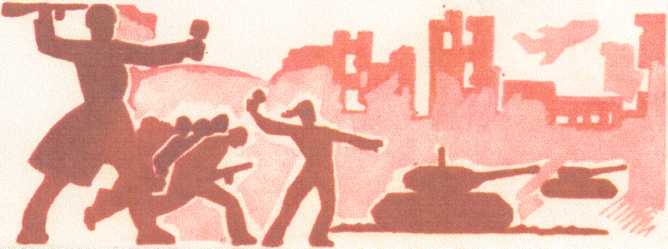   Молва о партизанских танках пошла по деревням и селам, но не как о двух, а как о танковой бригаде, нагоняя на фашистов ужас. Они же спасли жизни многим партизанам и выручали в сложнейших ситуациях.     В 1944 году наши советские самолеты стали сбрасывать югославским партизанам продукты питания, оружие и обмундирование. Сразу же в бригаде организовали курсы по овладению умением работать с нашими автоматами, и вел эти курсы Георгий Яковлевич. Обычно 2 часа теории и тренировки, потом боевая стрельба одиночными патронами и очередью. В бригаде появились сначала отделения автоматчиков, а потом и взводы, что очень помогало во время боевых действий.       В связи с поступлением нового оружия Георгия Яковлевича перевели в штаб корпуса и назначили начальником курсов командиром пулеметных и минометных рот. В это же время наградили именным пистолетом. Работать приходилось много, части бригады передвигались к Белграду, а в октябре 1944 года начались бои за сам город. Бригада входила с юга, бои были ожесточенные, и Георгию Яковлевичу, по поручению командования, неоднократно приходилось обращаться за помощью к советскому командованию.     22   октября Белград был освобожден, и бригада вместе с регулярными частями Красной Армии освобождала сначала Югославию, а потом Венгрию.     Несколько раз Георгий Яковлевич подавал рапорт о переводе в русские части, но ему командование Красной Армии было приказано оставаться в югославских войсках и выполнять специальные задания: встречаться с американскими и английскими миссиями, с итальянскими партизанами, разговаривал даже с командующим югославскими войсками И. Б. Тито. Видел очень много, пережил тоже много.  И только в апреле 1945 года вылетел в Москву, прошел проверку СМЕРШа и был назначен служить в Прибалтику. В декабре 1945 года его демобилизовали, и началась гражданская жизнь. В 1949 году Георгий Яковлевич стал работать учителем географии в Первомайской средней школе № 7, потом заместителем директора по учебно-воспитательной работе, а с 1973 года - директором школы.        Этому человеку школа обязана очень многим. Из характеристики Чигарева Г.Я, данной дирекцией школы, партийной и профсоюзной организацией в 1974 году:       «Чигарев Георгий Яковлевич работает в Поселковой средней школе № 7 с 1949 года, с 1954 года с небольшим перерывом работает завучем школы и преподавателем географии. Его уроки являются примером для всех учителей школы и района. Под его руководством и непосредственном участии вместе с учащимися построена географическая площадка, изготовлено много географических приборов, наглядных пособий, что давало возможность оборудовать все уроки наглядностью. Будучи завучем школы, он показал себя умелым руководителем учебно- воспитательного процесса школы. Огромную методическую помощь он оказывал молодым учителям школы.      В течение 6 лет он избирался секретарем партийной организации школы.      Среди населения он был самым активным лектором, энтузиастом всех общественных дел в школе и совете. За активное участие в общественной работе совхоза неоднократно награждался грамотами и ценными подарками.       За период работы в школе тов. Чигарев Г.Я. был награжден Грамотой Министерства Просвещения РСФСР, значком «Отличник народного образования», медалью «За доблестный труд» в ознаменование 100-летия со дня рождения В.И. Ленина».